В соответствии с Бюджетным кодексом Российской Федерации, Уставом муниципального образования муниципального района  "Койгородский", Положением о бюджетном процессе в муниципальном районе «Койгородский»,администрация МР «Койгородский» постановляет:1. Утвердить Порядок осуществления муниципальных заимствований, обслуживания и управления муниципальным долгом муниципального образования муниципального района  "Койгородский" согласно приложению к настоящему постановлению.2. Настоящее постановление вступает в силу со дня   опубликования в информационном вестнике Совета и администрации муниципального района «Койгородский» и распространяется на правоотношения, возникшие с 1 января 2016 года.3. Контроль за исполнением настоящего постановления возложить на заместителя руководителя администрации муниципального района "Койгородский" - начальника финансового управления.И.о. руководителя администрацииМР «Койгородский»                                                                   Г.А. КалабинПриложение к постановлению администрации                                                    МР «Койгородский»№ 30/05 от 30.05.2016 г.Порядок осуществления муниципальных  заимствований,обслуживания и управления муниципальным долгоммуниципального образования муниципального района "Койгородский"1. Общее положение1.1. Настоящий Порядок осуществления муниципальных заимствований, обслуживания и управления муниципальным долгом муниципального образования муниципального района "Койгородок" (далее - Порядок) определяет основные принципы муниципальных заимствований в муниципальном образовании муниципальный район "Койгородский" (далее – МО МР "Койгородский"), структуру, порядок управления и обслуживания муниципального долга.2. Муниципальный долг2.1. Муниципальный долг - обязательства, возникающие из муниципальных заимствований, гарантий по обязательствам третьих лиц, другие обязательства в соответствии с видами долговых обязательств, установленными Бюджетным кодексом Российской Федерации, принятые на себя МО МР "Койгородский ".2.2 Предельный объем муниципального долга на очередной финансовый год и плановый период устанавливается решением Совета  МР "Койгородский" о бюджете на очередной финансовый год и плановый период, с учетом положений статьи 107 Бюджетного кодекса Российской Федерации.2.3. Предельный объем муниципального долга не должен превышать утвержденный общий годовой объем доходов бюджета МО МР "Койгородский" без учета утвержденного объема безвозмездных поступлений и (или) поступлений налоговых доходов по дополнительным нормативам отчислений.При осуществлении мер, предусмотренных пунктом 4 статьи 136 Бюджетного кодекса Российской Федерации, предельный объем муниципального долга не должен превышать 50 процентов утвержденного общего годового объема доходов МО МР "Койгородский" без учета утвержденного объема безвозмездных поступлений и (или) поступлений налоговых доходов по дополнительным нормативам отчислений.2.4. Долговые обязательства МО МР "Койгородский" полностью и без условий обеспечиваются всем находящимся в собственности муниципального образования имуществом, составляющим казну, и исполняются за счет средств бюджета МО МР "Койгородский".3. Управление муниципальным долгом3.1. Управление муниципальным долгом МО МР "Койгородский" осуществляет администрация  МР "Койгородский".3.2. Управление муниципальным долгом включает в себя:1) осуществление единой политики формирования структуры муниципальных заимствований;2) разработку программы муниципальных заимствований МО МР "Койгородский" на очередной финансовый год и плановый период;3) разработку программы муниципальных гарантий МО МР "Койгородский" на очередной финансовый год и плановый период;4) привлечение (погашение) заемных средств в пределах утвержденной программы муниципальных заимствований;5) определение объема расходов бюджета МО МР "Койгородский" на обслуживание муниципального долга;6) обслуживание муниципального долга МО МР "Койгородский", а также проведение работ по реструктуризации долговых обязательств;7) разработку графика обслуживания и погашения муниципального долга;8) анализ и контроль состояния муниципального долга;9) осуществление учета муниципального долга;10) управление эмиссией и обращением муниципальных ценных бумаг, выпущенных от имени МО МР "Койгородский", в том числе проведение мероприятий, необходимых для осуществления эмиссии, обращения, размещения и погашения муниципальных ценных бумаг МО МР "Койгородский".4. Осуществление муниципальных заимствований4.1. Под муниципальными заимствованиями понимаются муниципальные займы, осуществляемые путем выпуска ценных бумаг от имени МО МР "Койгородский" в валюте Российской Федерации, и кредиты, привлекаемые в соответствии с Бюджетным кодексом Российской Федерации в бюджет МО МР "Койгородский" от других бюджетов бюджетной системы Российской Федерации и от кредитных организаций, по которым возникают муниципальные долговые обязательства.Целью осуществления муниципальных заимствований является финансирование дефицита бюджета МО МР "Койгородский", а также погашение долговых обязательств.4.2. Право на осуществление муниципальных заимствований от имени МО МР  "Койгородский" принадлежит Администрации  МР "Койгородский".4.3. Муниципальные заимствования осуществляются на основании программы муниципальных заимствований МО МР "Койгородский", представляющей собой перечень всех заимствований с указанием объема привлечения и объема средств, направляемых на погашение основной суммы долга, по каждому виду заимствований. Программа муниципальных заимствований является приложением к решению Совета  МР "Койгородский" о бюджете на очередной финансовый год и плановый период.4.4 Предельный объем муниципальных заимствований в текущем финансовом году с учетом положений статьи 104 Бюджетного кодекса Российской Федерации не должен превышать сумму, направляемую в текущем финансовом году на финансирование дефицита бюджета муниципального района и (или) погашение долговых обязательств бюджета муниципального района.4.5. Отбор кредитных организаций для оказания услуг по предоставлению кредитов осуществляется по итогам размещения муниципального заказа в соответствии с требованиями действующего федерального законодательства.С кредитной организацией - победителем открытого конкурса или открытого аукциона, заключается муниципальный контракт на оказание услуг по предоставлению кредитных ресурсов, а также кредитный договор.4.6. Администрация  МР "Койгородский" вправе привлекать бюджетные кредиты от других бюджетов бюджетной системы Российской Федерации в соответствии с действующим законодательством Российской Федерации.4.7. Предельные объемы выпуска муниципальных ценных бумаг по номинальной стоимости на очередной финансовый год и каждый год планового периода устанавливаются Советом муниципального района в соответствии с верхним пределом муниципального долга, установленным решением о бюджете муниципального района.Процедура эмиссии муниципальных ценных бумаг регулируется Федеральным законом "Об особенностях эмиссии и обращения государственных и муниципальных ценных бумаг".5. Предоставление муниципальных гарантий5.1. Администрация  МР "Койгородский" вправе предоставлять муниципальные гарантии  в пределах общей суммы предоставляемых гарантий, указанной в решении о бюджете муниципального района на очередной финансовый год и плановый период, в соответствии с требованиями Бюджетного кодекса Российской Федерации.5.2. Муниципальные гарантии подлежат реализации при условии их утверждения в составе программы муниципальных гарантий МОМР "Койгородский" в валюте Российской Федерации. Программа муниципальных гарантий является приложением к решению Совета МР "Койгородский" о бюджете на очередной финансовый год и плановый период.5.3. Общая сумма обязательств, вытекающих из муниципальных гарантий, включается в состав муниципального долга МО МР "Койгородский", как вид долгового обязательства. Предоставление и исполнение муниципальной гарантии подлежит отражению в муниципальной долговой книге.6. Обслуживание муниципального долга6.1. Под обслуживанием муниципального долга понимаются операции по выплате доходов по муниципальным долговым обязательствам в виде процентов по ним и (или) дисконта, осуществляемые за счет средств бюджета МО МР "Койгородский".6.2. Обслуживание муниципального долга МО МР "Койгородский" осуществляется в соответствии с положениями статьи 119 Бюджетного кодекса Российской Федерации.6.3. Объем расходов на обслуживание муниципального долга МО МР "Койгородский" в очередном финансовом году и плановом периоде, утвержденный решением о бюджете МО МР "Койгородский", по данным отчета об исполнении местного бюджета за отчетный финансовый год не должен превышать 15 процентов объема расходов бюджета МО МР "Койгородский", за исключением объема расходов, которые осуществляются за счет средств субвенций, предоставляемых из республиканского бюджета Республики Коми.7. Учет и регистрация муниципальных долговых обязательств7.1. Учет и регистрация муниципальных долговых обязательств МО МР "Койгородский" отражается в муниципальной долговой книге.7.2. Ведение муниципальной долговой книги осуществляется финансовым управлением администрации  МР "Койгородский" в соответствии с Порядком ведения муниципальной долговой книги МО МР "Койгородский", утвержденным постановлением администрации  МР "Койгородский".7.3. Информация о долговых обязательствах МО МР "Койгородский", отраженных в муниципальной долговой книге, подлежит передаче в Министерство финансов Республики Коми.Ответственность за достоверность данных о долговых обязательствах муниципального образования, переданных в Министерство финансов Республики Коми, несет финансовое управление администрации МР "Койгородский".8. Прекращение муниципальных долговых обязательств и ихсписание с муниципального долга, реструктуризация долга8.1. В случае если муниципальное долговое обязательство не предъявлено к погашению (не совершены кредитором определенные условиями обязательства и муниципальными правовыми актами муниципального образования действия) в течение трех лет с даты, следующей за датой погашения, предусмотренной условиями муниципального долгового обязательства, или истек срок муниципальной гарантии и в иных случаях, предусмотренных статьей 115 Бюджетного кодекса Российской Федерации, указанное долговое обязательство считается полностью прекращенным и списывается с муниципального долга,если иное не предусмотрено муниципальными правовыми актами Совета района.8.2. Списание с муниципального долга муниципальных долговых обязательств осуществляется на основании муниципального правового акта администрации  МР "Койгородский".8.3. Списание с муниципального долга осуществляется посредством уменьшения объема муниципального долга по видам списываемых муниципальных долговых обязательств на сумму их списания без отражения сумм списания в источниках финансирования дефицита бюджета МО МР "Койгородский".8.4. Действие пунктов 8.1 - 8.3 настоящего раздела не распространяется на обязательства по кредитным соглашениям, на муниципальные долговые обязательства перед Российской Федерацией и Республикой Коми.8.5.Выпуски муниципальных ценных бумаг, выкупленные в полном объеме эмитированных их органом в соответствии с условиями выпуска муниципальных ценных бумаг до наступления даты погашения, могут быть признаны по решению указанного органа досрочно погашенными.8.6. Под реструктуризацией долга понимается основанное на соглашении прекращение долговых обязательств, составляющих муниципальный долг, с заменой указанных долговых обязательств иными долговыми обязательствами, предусматривающими другие условия обслуживания и погашения обязательств.8.7. Реструктуризация долга может быть осуществлена с частичным списанием (сокращением) суммы основного долга.8.8. Сумма расходов на обслуживание реструктурируемого долга не включается в объем расходов на обслуживание долгового обязательства в текущем финансовом году, если указанная сумма включается в общий объем реструктурируемых обязательств.Администрациямуниципального района“Койгородский ”Администрациямуниципального района“Койгородский ”Администрациямуниципального района“Койгородский ”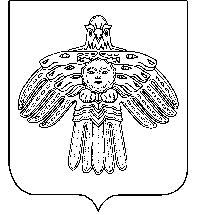 “Койгорт ”муниципальнй районсаадминистрация“Койгорт ”муниципальнй районсаадминистрация“Койгорт ”муниципальнй районсаадминистрацияПОСТАНОВЛЕНИЕШУÖМот30 мая2016 г.№№30/05	с. Койгородок	с. Койгородок	с. КойгородокОб утверждении порядка осуществления муниципальных заимствований, обслуживания и управления муниципальным долгом муниципального образования муниципального района «Койгородский»